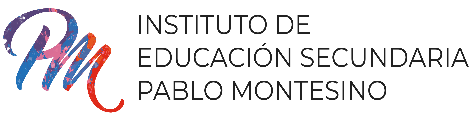 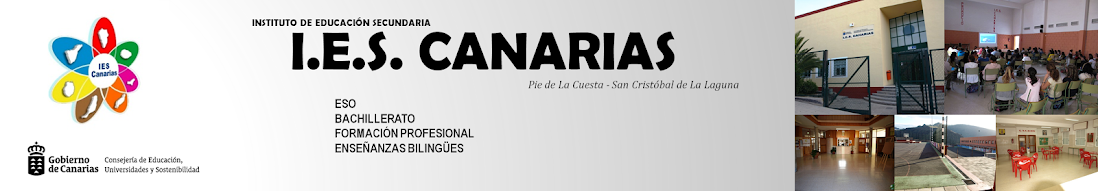 Criterios de Evaluación. SEGUNDO ESO1. Utilizar los conceptos básicos de la demografía e identificar los factores que influyen en los comportamientos demográficos, reconociendo sus tendencias predominantes y aplicando su conocimiento al análisis del actual régimen demográfico español y canario a sus consecuencias.2. Identificar los rasgos característicos de la sociedad española actual distinguiendo la diversidad de grupos sociales que la configuran, reconociendo su pertenencia al mundo occidental y exponiendo alguna situación que refleje desigualdad social.3. Analizar el crecimiento de las áreas urbanas, la diferenciación funcional de espacio urbano y alguno de los problemas que se les plantean a sus habitantes, aplicando este conocimiento a algunos ejemplos de ciudades españolas y a las áreas metropolitanas canarias.4. Describir los rasgos sociales, económicos, políticos, religiosos, culturales y artísticos que caracterizan la Europa feudal, reconociendo los cambios urbanos y económicos y la evolución política hasta la aparición del Estado moderno.5. Situar en el tiempo y en el espacio las diversas unidades políticas que coexistieron en la Península Ibérica durante la Edad Media, distinguiendo sus peculiaridades y reconociendo en la España actual algunos ejemplos de la pervivencia de su legado cultural y artístico.6. Distinguir los principales momentos en la formación del Estado moderno destacando las características más relevantes de la monarquía hispánica y del imperio colonial español.7. Situar en su contexto histórico la conquista de Canarias y sus características, así como los principales rasgos de la colonización.8. Identificar las características básicas de los principales estilos artísticos de la Edad Media y la Edad Moderna, contextualizándolas en la etapa en la que tuvieron su origen, y aplicar este conocimiento al análisis de algunas obras de arte relevantes y representativas de éstas, mencionando las principales manifestaciones artísticas en Canarias.9. Realizar una lectura comprensiva de fuentes de información escrita de carácter geográfico e histórico y comunicar con corrección la información obtenida de forma oral y escrita.10. Realizar de forma individual y en grupo, con ayuda del profesor o de la profesora, un trabajo sencillo de carácter descriptivo sobre algún hecho o tema, utilizando fuentes diversas (observación, prensa, bibliografía, páginas web, etc.), seleccionando la información pertinente, integrándola en un esquema o guion y comunicando los resultados del estudio con corrección y con el vocabulario adecuado.CRITERIOS DE CALIFICACIÓNPuesto que en cada periodo de evaluación se tendrán en cuenta diferentes procedimientos e instrumentos de evaluación, todos contribuirán a la calificación en cada periodo. Para obtener la nota de una evaluación, se ponderarán los instrumentos disponibles en la proporción y con las condiciones que figuran en la siguiente tabla:2º ESOInstrumentoEvaluadorElementosEvaluadosProductosTipo deCalificaciónA)OBSERVACIÓNSISTEMÁTICA- Participación en las actividades- Hábito de trabajo diario- Resolución de situaciones   comunicativas- Actitud...CualitativaB)TAREAS YACTIVIDADES-Tareas en casa.-Intervenciones orales en clase.-Ejercicios de clase orales y escritos.CuantitativaCualitativaB)TAREAS YACTIVIDADES-CuadernoCuantitativaCualitativaC)TRABAJOS YLECTURAS-Trabajos personales o grupales...-Controles de lectura... Cuantitativa Cualitativa  (Obligatoria)D) PRUEBASEspecíficas-Exámenes.(orales u escritos)Cuantitativa